SAC 1 Unit 4: Mystery molecule                                                                 Total: 30 marksUnless otherwise stated, assume the questions are all about the same mystery molecule.A 4.400 g sample of an organic chemical is analysed and found to contain 0.600 g of hydrogen and 0.800 g of oxygen1.    a.   What is the mass of carbon?       _______________________________               1 mark       b.   Determine the empirical formula of the mystery molecule.                                     2 marks       __________________________________________________________________________      ___________________________________________________________________________The mass spectrum of the mystery molecule is drawn below. 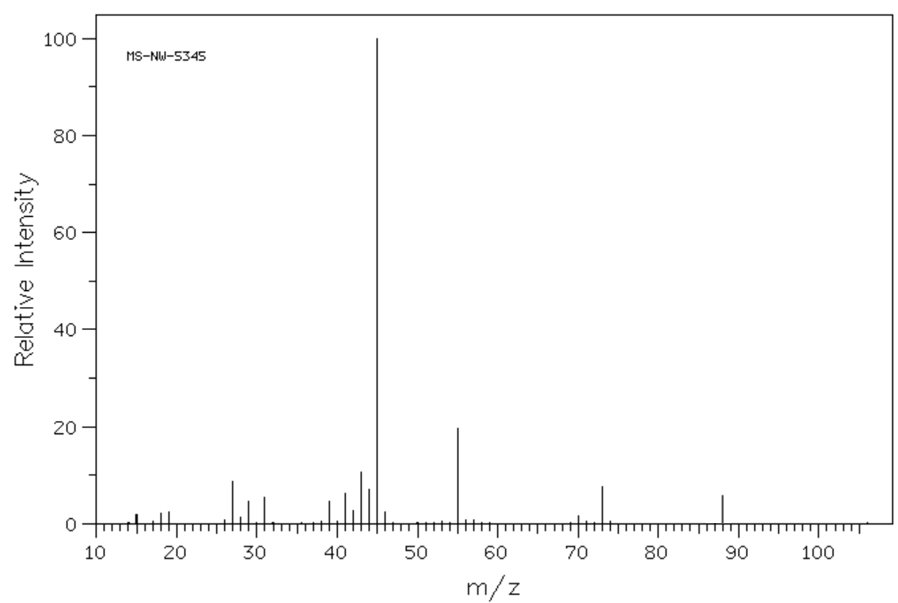 2.    a.     What is the molecular formula of the mystery molecule?   ____________________________ 1 mark       b.    Explain how you arrived at your answer. ___________________________________________               _____________________________________________________________________________1 mark3.   a.   Suggest a fragment that might be causing the base peak.   __________________________         1 mark      b.    What has been knocked off the molecule to form the peak at 73? ___________________          1 mark4.      Draw and name 3 possible structural isomers with the molecular formula above.          4 marks         isomer  1                                               isomer 2                                               isomer 3   name: ___________________          name: _____________________     name: ___________________ The IR spectrum of the mystery molecule is shown below:     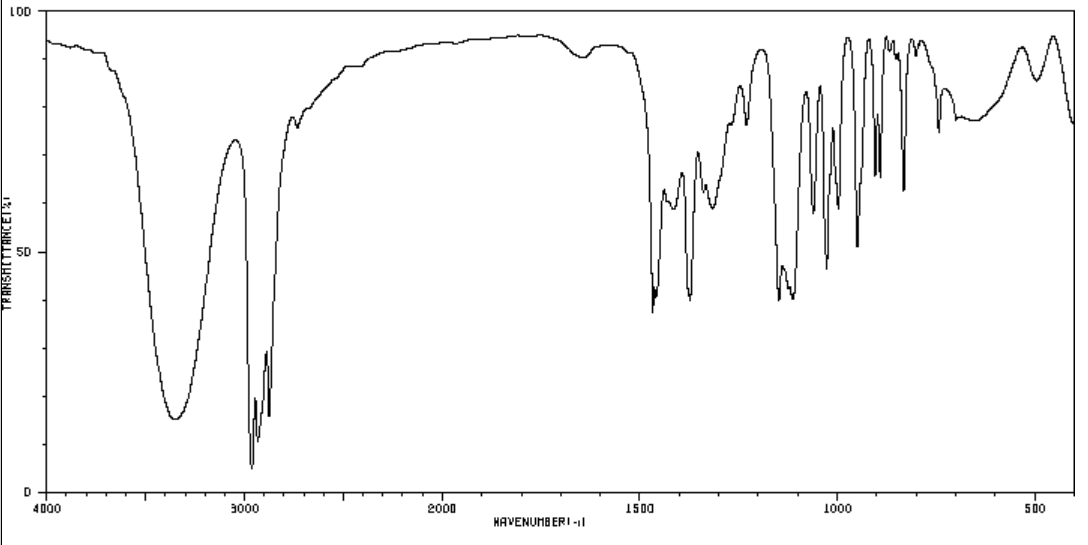 5.     Refer to two possible absorbances to explain what conclusions you can draw from this spectrum about our         mystery molecule.                                                                                                                                         3 marks        ___________________________________________________________________________________        ___________________________________________________________________________________        ___________________________________________________________________________________        ___________________________________________________________________________________The C-NMR of the mystery molecule is shown below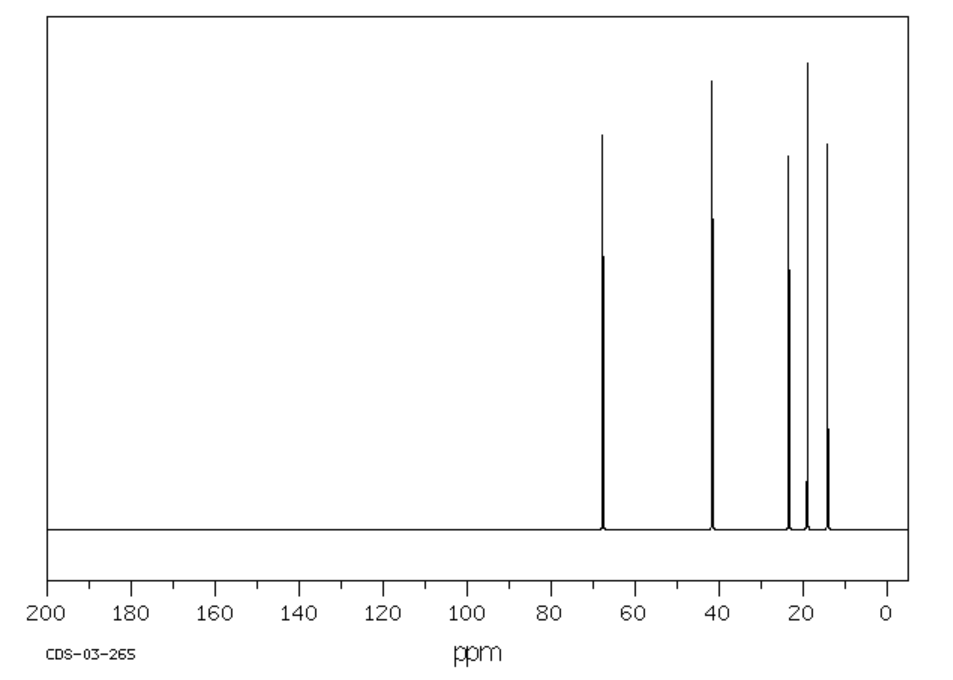 6.     a.     How many carbon environments does the molecule have?     ___________________    1 mark        b.    Draw a molecule with the correct molecular formula that is ruled out as a possible alternative by this                C-NMR.  Explain why it is ruled out.                                                                                                       2 marks        ____________________________________________________________________________________The H-NMR is shown below: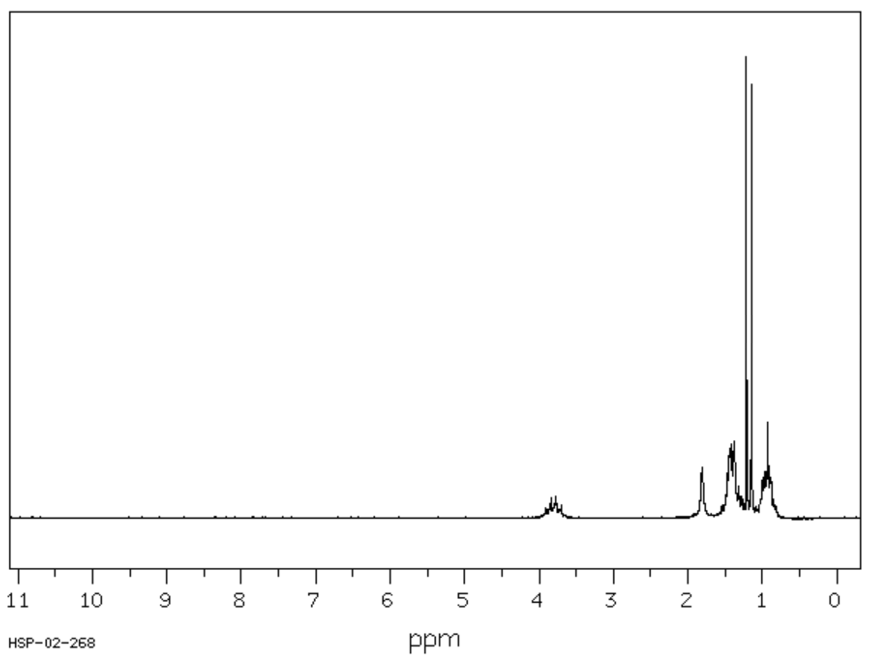 7.    Use this spectrum, and other information provided, to decide on the structure for the mystery molecule.       Outline clearly how you reached this conclusion.                                                       4 marks      ________________________________________________________________________________       ________________________________________________________________________________      ________________________________________________________________________________      ________________________________________________________________________________       ________________________________________________________________________________      ________________________________________________________________________________8.     Outline how you could make this molecule from a suitable alkene. Include in your answer whether your         pathway produces molecules other than the mystery molecule.                   4 marks      ________________________________________________________________________________      ________________________________________________________________________________       ________________________________________________________________________________      ________________________________________________________________________________9.    a.    If the mystery molecule is reacted with K2Cr2O7 in acid conditions, draw the molecule that will form.                                                                                                                                                                                     1 mark       b.     Write a balanced half-equation for the reaction of Cr2O72- to form Cr3+.                                         1 mark               _______________________________________________________________________________       c.      What category of reaction is this?     ________________________                                              1 mark10.  If you are the one preparing the mystery molecule from the alkene, what preparation do you need to do to          comply with applicable safety guidelines?                                                                                                2 marks       ________________________________________________________________________________      ________________________________________________________________________________END OF TASK